NCU/FRM/3.5/RDIL/005Title of Consultancy: ___________________________________________________________________________________________ Client Name: _______________________________________________________________________Date of Start of Consultancy Project: ___________________________Date of Completion of Consultancy Project: ______________________
Date of Submission of Project Completion Report to the Client: _______________________Amount Received from the Client: Rs. __________________ (Whether Full / Part receipt)Expenditure:Savings from the Amount Received from the Client from Consultancy project:University Share:Amount distributable to Consultants:Distribution amongst Consultants:Certified that the suggested distribution is per the university norms.Date:Principal Consultant				HOD/DOS					DeanVice-Chancellor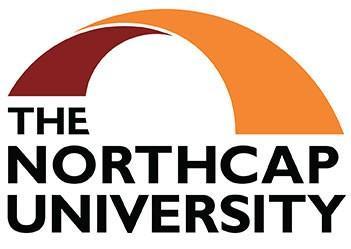 PROPOSAL FOR DISTRIBUTION OF CONSULTANCY PROJECT SAVINGS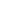 Review Date:PROPOSAL FOR DISTRIBUTION OF CONSULTANCY PROJECT SAVINGSSheet 1 of 1ExpenditureExpenditureAmount (Rupees)A.i) Recurring: i) Recurring: A.Honorarium of NCU Resource Persons for Type IIIA.Honorarium to Other Staff / Outside Consultants / Outside Resource PersonsA.Computational ChargesA.Travel and HospitalityA.ConsumableA.Equipment/ Space Usage ChargesA.Publicity & PrintingA.OthersA.Sub-Total RecurringSub-Total RecurringB.ii) Non-Recurring: Equipment, Materials, etc.ii) Non-Recurring: Equipment, Materials, etc.C.Service Tax payableService Tax payableD.Education Cess payableEducation Cess payableE.Total Expenditure (A+B+C+D)Total Expenditure (A+B+C+D)S.No.Name of the HOD/DOS/Consultant/StaffDepartmentEmployee No.Amount (Rs.)